МИНИСТЕРСТВО ОБРАЗОВАНИЯ, НАУКИ И МОЛОДЕЖНОЙ ПОЛИТИКИ КРАСНОДАРСКОГО КРАЯМУНИЦИПАЛЬНОЕ БЮДЖЕТНОЕ ОБРАЗОВАТЕЛЬНОЕ УЧРЕЖДЕНИЕ ДОПОЛНИТЕЛЬНОГО ОБРАЗОВАНИЯМУНИЦИПАЛЬНОГО ОБРАЗОВАНИЯ ГОРОД КРАСНОДАР«ЦЕНТР ДЕТСКОГО ТВОРЧЕСТВА «ПРИКУБАНСКИЙ»Краевая инновационная площадка по теме:«Модель управления качеством профессиональной деятельности педагогов в организации дополнительного образования как условие эффективного внедрения профессионального стандарта»(КИП - 2016)г. Краснодар, 2017I. Паспортная информацияСоответствие задачамфедеральной и региональной образовательной политики.Государственный вектор в развитии системы дополнительного образования детей обозначил одно из ведущих направлений в реализации Концепции развития дополнительного образования детей, утвержденной распоряжением Правительства Российской Федерации от 4 сентября 2014 г. № 1726-р – «Развитие кадрового потенциала системы дополнительного образования детей» и его задачи: апробация и внедрение профессионального стандарта педагога дополнительного образования; модернизация требований к уровню подготовки педагогических работников сферы дополнительного образования в системах образования, культуры, спорта, аттестации педагогических кадров с опорой на профессиональный стандарт и модель карьерного роста; разработка и внедрение механизмов эффективного контракта с педагогическими работниками и руководителями организаций дополнительного образования; внедрение системы оценки достижений педагогов дополнительного образования как инструмента оценки качества профессиональной деятельности и средства самооценки личности педагога,Данные задачи предполагают концептуальные и организационные изменения в управлении качеством деятельности педагогов в организации дополнительного образования.Во исполнение реализации Концепции развития дополнительного образования детей с 01 января 2017 г. в РФ вступил в силу Профессиональный стандарт «Педагог дополнительного образования детей и взрослых», утверждённый приказом Министерства труда и социальной защиты Российской Федерации от «08» сентября 2015 г. № 613н, регламентирует деятельность педагога, требования к уровню образования, к уровню знаний и умений. Профессиональный стандарт, в отличие от ЕКСД, содержит системное описание трудовых функций и является приоритетным документом для формирования кадровой политики.Приоритетный проект «Доступное дополнительное образование для детей», утвержденный президиумом Совета при Президенте Российской Федерации по стратегическому развитию и приоритетным проектам (протокол от 30 ноября 2016 г. № 11), содержит мероприятия, направленные на обеспечение развития профессионального мастерства и уровня компетенций педагогов и других участников сферы дополнительного образования детей;На региональном уровне разработан и утвержден губернатором Краснодарского края План мероприятий по реализации Концепции развития системы дополнительного образования детей в Краснодарском крае на 2017-2020 годы (Распоряжение главы (губернатора) Краснодарского края от 22.06.2017 № 181-р), в котором также одним из ведущих направлений в развитии региональной системы дополнительного образования детей выделено направление «Развитие кадрового потенциала дополнительного образования детей».Таким образом, принимая во внимание все вышеизложенные стратегические документы федерального и регионального уровней, анализируя поставленные государственной властью задачи перед системой дополнительного образования детей, можно отметить, что инновационный проект «Модель управления качеством деятельности педагогов в организации дополнительного образования как условие эффективного внедрения профессионального стандарта» (далее – Проект) отвечает современным реалиям и нормативным требованиям государственной и региональной политики в сфере дополнительного образования.2. Задачи отчетного периодаТеоретически обосновать реализацию инновационной модели «Управление качеством профессиональной деятельности педагогов в организации дополнительного образования как условие эффективного внедрения профессионального стандарта».Разработать нормативно-правовые локальные акты, регулирующие реализацию Проекта.Внести изменения в программу развития учреждения.Разработать и апробировать структурно-функциональную модель «Управление качеством деятельности педагогов в организации дополнительного образования как условие эффективного внедрения профессионального стандарта».Разработать Положение о Координационном совете по инновационной деятельности МБОУ ДО ЦДТ «Прикубанский».Разработать в рамках подпроекта «Система оценки качества деятельности педагога» пакет документов по исследованию уровня сформированности профессиональной компетентности педагога дополнительного образования детей и взрослых.Разработать критерии оценки уровня сформированности профессиональной компетентности педагога дополнительного образования детей и взрослых (по трехуровневой диспозиции) по пяти общетрудовым функциям профессионального стандарта педагога дополнительного образования детей и взрослых, пакет диагностического инструментария для оценки качества профессиональной деятельности педагога дополнительного образования.Разработать паспорт профессиональной компетентности педагога дополнительного образования детей и взрослых в рамках формального, неформального и информального образования.3. Апробация подпроекта «Система оценки качества деятельности педагога»Провести диагностику (у контрольной группы педагогов) уровня сформированности профессиональной компетентности педагога и качества его деятельности в соответствии деятельности Профессионального стандарта «Педагог дополнительного образования детей и взрослых.Провести анализ уровня сформированности профессиональной компетентности педагогов контрольной группы и качества их деятельности на основании результатов исследования: внутреннего и внешнего аудита в соответствии с требованиями профессионального стандарта.Заполнить паспорта профессионального развития педагога.Организовать методическую работу в ОДО на основании результатов исследования.Отработать с педагогами систему формального, неформального и информального образования.4. Организация сетевого взаимодействия с организациями дополнительного образования в рамках апробации профессионального стандарта.Разработать и заключить с социальными партнёрами четырёхстороннее соглашение согласно Приказу Министерства образования, науки и молодёжной политики Краснодарского края от 31.05.217 № 2275 «Об апробации профессионального стандарта «Педагог дополнительного образования детей и взрослых» в Краснодарском крае.Провести учебно-практические семинары для пилотных площадок, апробирующих профессиональный стандарт.Таким образом, задачи, определенные в инновационном проекте, соответствуют задачам государственной и региональной политике в области кадровых преобразований.Содержание инновационной деятельности за отчетный период.Реализация задачи 1.В отчетный период значительное внимание уделялось теоретическому обоснованию реализации инновационной модели «Управление качеством профессиональной деятельности педагогов в организации дополнительного образования как условие эффективного внедрения профессионального стандарта».В МБОУ ДО ЦДТ «Прикубанский» в рамках реализации Проекта разработаны нормативно-правовые внутренние локальные акты, регулирующие реализацию Проекта:Положение о Координационном совете по инновационной деятельности МБОУ ДО ЦДТ «Прикубанский»;Приказ о проведении исследований и о создании временной творческой группы из числа педагогов, участвующих в исследованиях в рамках инновационного проекта «Модель управления качеством профессиональной деятельности педагогов в организации дополнительного образования как условие эффективного внедрения профессионального стандарта».Разработана и апробирована структурно-функциональная модель «Управление качеством деятельности педагогов в организации дополнительного образования как условие эффективного внедрения профессионального стандарта».Реализация задачи 2.Разработан подпроект «Система оценки качества деятельности педагога», пакет документов по исследованию уровня сформированности профессиональной компетентности педагога дополнительного образования детей и взрослых».В рамках данного подпроекта впервые разработаны критерии оценки уровня сформированности профессиональной компетентности педагога дополнительного образования детей и взрослых (по трехуровневой диспозиции) по пяти обобщенным трудовым функциям профессионального стандарта педагога дополнительного образования детей и взрослых, пакет диагностического инструментария для оценки качества профессиональной деятельности педагога дополнительного образования по 5 обобщенным трудовым функциям, 3 компонентам (необходимые действия, необходимые умения, необходимые знания) по должности «педагог дополнительного образования, тренер-преподаватель, старший педагог».Разработан паспорт профессиональной компетентности педагога дополнительного образования детей и взрослых. Реализация задачи 3.Осуществлена апробация подпроекта «Система оценки качества деятельности педагога».Проведена диагностика (с контрольной группой педагогов) уровня сформированности профессиональной компетентности педагога и качества его деятельности в соответствии деятельности Профессионального стандарта «Педагог дополнительного образования детей и взрослых.Проведен анализ уровня сформированности профессиональной компетентности педагогов контрольной группы и качества их деятельности на основании результатов исследования: внутреннего и внешнего аудита в соответствии с требованиями профессионального стандарта.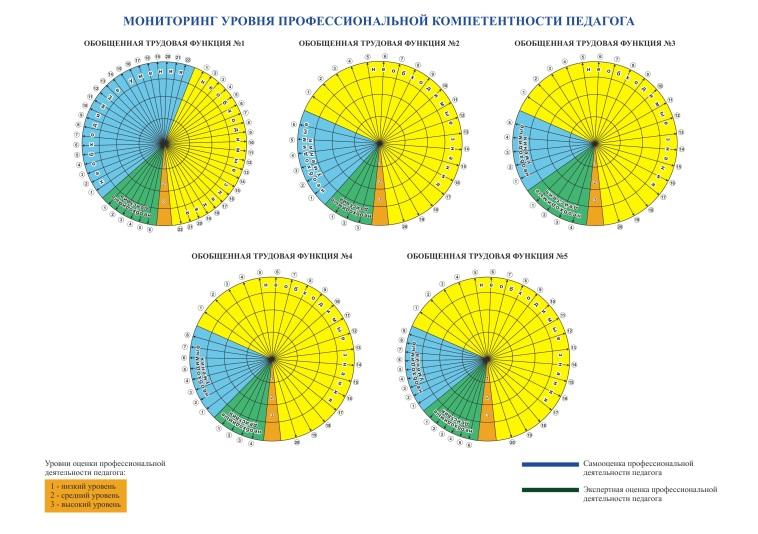 По результатам исследования заполнен паспорт профессионального развития педагога.Организовано методическое сопровождение педагогов в ОДО на основании результатов исследования, составлен план работы по организации формального, неформального и информального образования.Отработаны с педагогами системы формального, неформального и информального образования.Реализация задачи 4.Организовано сетевое взаимодействие с организациями дополнительного образования в рамках апробации профессионального стандарта.Во исполнение Приказа Министерства образования, науки и молодёжной политики Краснодарского края от 31.05.217 № 2275 «Об апробации профессионального стандарта «Педагог дополнительного образования детей и взрослых» разработаны и заключены с социальными партнёрами четырёхсторонние Соглашения о сотрудничестве по апробации профессионального стандарта «Педагог дополнительного образования детей и взрослых» в Краснодарском крае.ИнновационностьС 2017 г. в РФ вступил в силу Профессиональный стандарт «Педагог дополнительного образования детей и взрослых», который четко регламентирует деятельность педагога, требования к уровню его образования, его знаний и умений. Отсутствие четких механизмов оценки качества педагогической деятельности и методики оценки соответствия педагогических работников определило актуальность и инновационность реализации данного проекта, в рамках которого на сегодняшний день:осуществляется апробация и внедрение профессионального стандарта «Педагог дополнительного образования детей и взрослых» в МБОУ ДО ЦДТ «Прикубанский»;успешно применяются на практике впервые разработанные: система оценки уровня профессиональной компетенции педагогических работников; система оценки достижений педагогов дополнительного образования как инструмента оценки качества профессиональной деятельности и средства самооценки;успешно осуществляется апробация диагностического инструментария, внедряются разработанные механизмы для эффективного перехода педагогических работников МБОУ ДО ЦДТ «Прикубанский» на эффективный контракт;Инновационность данного проекта безусловна, так как в проекте впервые представлена модель управления качеством деятельности педагогов МБОУ ДО ЦДТ «Прикубанский», которая раскрывает особенности её функционирования, предлагает пакет сопроводительных методических и оценочных разработок, конкретный план поэтапного внедрения Профессионального стандарта и перехода на эффективный контракт, новую систему оплаты труда.5. Измерение и оценка качества инновации.Целевые критерии проекта:Наличие разработанной и апробированной структурно-функциональной модели «Управление качеством деятельности педагогов в организации дополнительного образования как условие эффективного внедрения профессионального стандарта».Наличие разработанного и апробированного подпроекта: «Система оценки качества деятельности педагога дополнительного образования детей и взрослых и средство самооценки его как субъекта деятельности»;Наличие комплексной системы оценки качества профессиональной деятельности педагога дополнительного образования детей и ее динамики.Наличие пакета диагностических методик и диагностического инструментария для оценки качества профессиональной деятельности педагога дополнительного образования детей.Наличие договоров на уровне края о взаимодействии с целью обобщения и трансляции опыта по управлению качеством деятельности педагогов дополнительного образования детей и взрослых на уровне Краснодарского края и РФ.Наличие публикаций о ходе реализации проекта.Щеглова-Лазарева Н.Н.,  Рыбалёва И.А., Савченко Л.А. Модель управления качеством профессиональной деятельности в организации дополнительного образования // Кубанская школа, 2016.-№3. Содержательные критерии проекта:Личностный и профессиональный рост педагогов дополнительного образования детей, выражающийся в увеличении доли педагогов, претендующих на категорию выше предыдущей при аттестационных испытаниях.РезультативностьТеоретические результаты:На основании проблемно-ориентированного анализа деятельности методической службы и методического сопровождения деятельности педагогических работников МБОУ ДО ЦДТ «Прикубанский», а также результатов обследования уровня профессиональной компетенции педагогов, участвующих в реализации Проекта выполнены следующие мероприятия:выявлены и обоснованы некоторые проблемы повышения профессиональной компетентности педагога дополнительного образования детей и взрослых в рамках формального, неформального и информального формата обучения (результаты представлены в аналитической справке программы деятельности МБОУ ДО ЦДТ «Прикубанский»);разработана модель профессионального развития педагога в соответствии с профессиональными стандартами педагога дополнительного образования детей и взрослых;разработан паспорт профессиональной компетентности педагога дополнительного образования детей и взрослых в рамках самообразования.разработан критериальный и диагностический инструментарий оценки уровня профессиональной компетентности педагога дополнительного образования детей в соответствии с профессиональным стандартом.Практические результаты:предложена для реализации в ОДО система оценки профессиональной компетентности педагога дополнительного образования, направленная на построение новых регуляторов для повышения качества профессиональной деятельности педагогов дополнительного образования;предложен пакет диагностических методик по оценке трудовых функций педагога дополнительного образования детей и взрослых на основе профессионального стандарта педагога дополнительного образования детей и взрослых.7. Реализация сетевого взаимодействияВ ходе реализации Проекта:заключены четырёхсторонние соглашения о сотрудничестве по апробации профессионального стандарта «Педагог дополнительного образования детей и взрослых в Краснодарском крае» со следующими образовательными организациями: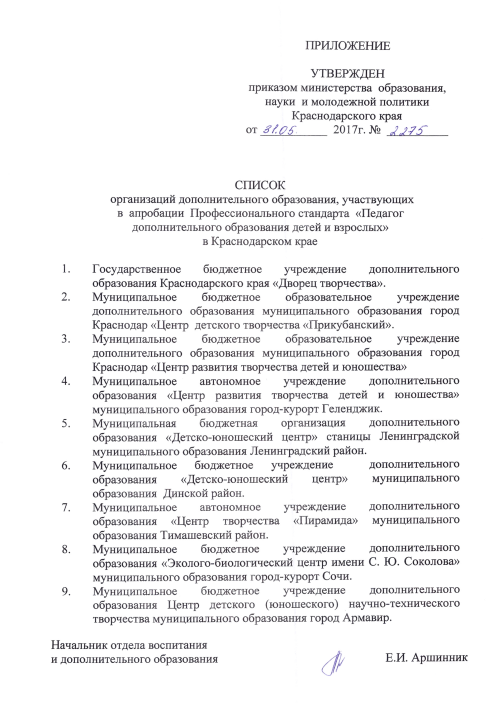 8. Апробация и диссеминация результатов деятельности КИПЗа отчетный период в рамках инновационной деятельности представлен опыт по апробации Проекта:На региональном уровне:Организация и проведение краевой дискуссионной площадки «Доступное дополнительное образование» в рамках августовской конференции: «Развитие кадрового потенциала сферы дополнительного образования: апробация и внедрение профессионального стандарта педагога дополнительного образования детей и взрослых, повышение квалификации, работа с молодыми специалистами» (18.08.2017), Гриценко М.Г., заместитель директора по учебно-воспитательной работе. Выступление на совещании «Апробация и внедрение профессионального стандарта педагога дополнительного образования детей и взрослых» с докладом «Внедрение механизмов эффективного контракта с педагогическими работниками и руководителями ОДО» (18.09.2017, г.Краснодар), Торшина Д.Е., заведующий отделом.Транслирование опыта реализации инновационной деятельности в МБОУ ДО ЦДТ «Прикубанский» в рамках краевой стажировочной площадки «Современные педагогические технологии в системе дополнительного образования» (08.12.2017), Торшина Д.Е., заведующий отделом.Муниципальный уровеньВыступление на семинаре-практикуме для заместителей директоров учреждений дополнительного образования «Экологический подход к организации туристско-краеведческой деятельности детей и подростков» с докладом «Внедрение профессионального стандарта педагога дополнительного образования детей и взрослых» (19.11.2017, г. Краснодар), Торшина Д.Е., заведующий отделом.Выступление в рамках Форума молодых педагогов города Краснодара «Олимпийский педагогический марафон идей» с докладом «Профессиональный стандарт педагога дополнительного образования: содержание и внедрение» (22.12.2017, г.Краснодар), Торшина Д.Е., заведующий отделом.Уровень образовательной организацииПроведение педагогического совета «Инновационный проект «Разработка системы оценки качества профессиональной деятельности педагогов как условие эффективного внедрения профессионального стандарта» – вектор развития МБОУ ДО ЦДТ «Прикубанский» (январь 2017), Савченко Л.А., старший преподаватель кафедры дополнительного образования ГБОУ ИРО Краснодарского края.Проведение педагогического совета «Профессионалы! Равнение на стандарт!» (31.08.2017), Щеглова-Лазарева Н.Н., директор, Почетный работник общего образования РФ, Заслуженный учитель РФ, Почетный академик Академии творческой педагогики РФ.Директор – Щеглова-Лазарева Нина Николаевна8(861)225-20-92; 8(861)220-47-89cdt@kubannet.ruwww.cdt23.ru1. Юридическое название учреждения (организации):Муниципальное бюджетное образовательное учреждение дополнительного образования муниципального образования город Краснодар «Центр детского творчества «Прикубанский».2. Учредитель:Администрация муниципального образования город Краснодар в лице управления образования администрации муниципального образования город Краснодар, департамента муниципальной собственности и городских земель администрации муниципального образования город Краснодар.3. Юридический адресРоссийская Федерация, 350078, г. Краснодар, ул. им. Тургенева 195 /1,4. ФИО руководителяЩеглова-Лазарева Нина Николаевна5. Телефон, факс, e-mail:телефон/факс: 8(861)225-20-92;8(861)220-47-89;cdt@kubannet.ru6. Сайт учреждения:www.cdt23.ru7. Ссылка на раздел на сайте, посвященный проекту.http://www.cdt23.ru/инновационная-деятельность.aspx 8. Официальные статусы организации в сфере образования, имевшиеся ранее (за последние 5 лет) и действующие на данный момент (федеральная, краевая, муниципальная инновационная площадка, опорная школа и т.п.: наименование статуса, год присвоения).Краевая стажировочная площадка по теме «Современные педагогические технологии в системе дополнительного образования» (2015г.)9. Научный руководитель, научный консультант, научные рецензенты отчета (при наличииРыбалёва Ирина Александровна, к.п.н.